Резюме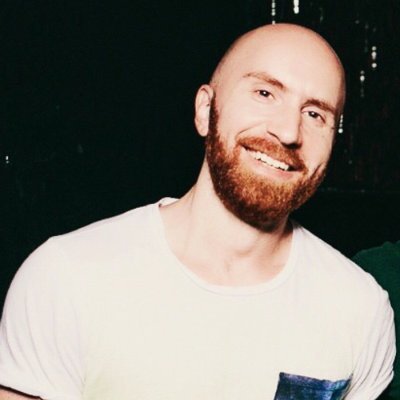 Алексей Юдинпереводчик английского, немецкого, украинского языков E-mail alud@alud.ru Телефон +7 (985) 960-44-44 (моб.)URL личной Интернет-страницы http://www.alud.ru Проживание Москва Дата рождения: 18.06.1977 Образование1994 - 1999 - Национальный университет (Украина) 
Факультет романо-германской филологии
переводчик, лингвист, филолог, преподаватель англ. и нем. языка и литературы
диплом специалиста
языки в дипломе: английский, немецкий, украинский, русский Профессиональный опыт08.2011 – настоящее время - Индивидуальный предприниматель, переводчик-фрилансер08.2002 – 08.2011 - Бюро переводов "Толмач" + фриланс (личные клиенты – крупные компании, юридические фирмы и бюро переводов)
Старший переводчикпереводы (юридические, экономические, общие, художественные, искусство, культура и мода, медицина, техника) 
с/на русск., англ., нем., укр. 
Клиенты: ЛукОйл, Mercury, Русский Алюминий, ТНК, Райффайзен, Алкон, Проктер энд Гэмбл, Браун, ВьюСоник и другие10.2001 - 11.2001 - Лаборатория Триботехнологий 
Переводчикперевод рекламных буклетов о продукте FENOM на англ. яз. для ярмарок и выставок08.2001 - 06.2002 - Авиалинии ДТА 
Переводчик, помощник руководителя- переводы телефонных переговоров, документов, корреспонденции 
- администрирование сайта 
- подготовка к печати журнала компании 
- подготовка и размещение анонсов, пресс-релизов 10.2000 - 08.2001 - журнал 'Компьютерные ведомости' 
Переводчик, консультантпереводы статей, корреспонденции, консультирование по переводу (англ., нем., укр.)07.1999 - 08.2001 - МАУС Software 
Переводчик, помощник руководителяпереводы различной тематики (техника, бизнес), документации, звонков, переговоров с англ., нем. и укр. на русск. и наоборотСотрудничество с бюро переводов2001 - настоящее время
- Отдел переводов юридической фирмы "Лебор"; - Бюро переводов "Толмач"; - Бюро переводов "Словник"; - Бюро переводов "Лексикон"; - Бюро переводов "TCH group"; - Отдел переводов компании "Cornerstone"; отдел переводов компании «АСБ – Агентство сопровождения бизнеса»;Языки Русский: родной язык
Украинский: второй родной язык
Английский: свободно владею 
Немецкий: свободно владею Ключевые навыки:Владение MS Word, MS Exсel, MS PowerPoint, Adobe PhotoShop, Flash, HTML; отличный устный и письменный русский, английский и украинский языки; опыт написания статей и пресс-релизов, умение работать в команде; хороший вкус, отличное знание музыки, отличные реферативные способности, задатки руководителя, отличная эрудиция, широкий круг знаний. Способы оплаты:Наличные в Москве, банковский перевод на счет ИП, перевод на счет частного лица, на карту, Яндекс.Деньги, QiwiCVAlex Yudintranslator from/into English, German, Russian, Ukrainian E-mail alud@alud.ru Phone +7 (985) 960-44-44 (cell.)Web-page http://www.alud.ru Location Moscow Date of birth: 18.06.1977 Education1994 - 1999 - National University (Ukraine) 
Department for Roman and German philology
translator, linguist, philologist, teacher of English and German language and literature
Specialist Degree 
Languages: English, German, Ukrainian, Russian Professional background08.2011 – present – Private Entrepreneur, freelance translator08.2002 – 08.2011 - Tolmach Translation Bureau + freelance translations (clients: large international companies, law offices, translation agencies)
Senior Translatortranslations (legal, economic, general, arts, culture and fashion, medical, technical) 
from/into Russian, English, German, Ukrainian 
Clients: LukOil, Mercury, Russian Aluminum, TNK, Raiffeisenbank, Alcon, Procter & Gamble, Braun, ViewSonic and others10.2001 - 11.2001 – Tribotechnologies Laboratory
Translatortranslation of promotional brochures about FENOM from Russian into English for exhibitions and fairs08.2001 - 06.2002 - DTA Airlines
Translator, assistant manager- translation of telephone conversations, documents, correspondence 
- web-site administration
- company magazine prepress 
- preparation and placement of advertisements, press-releases 10.2000 - 08.2001 - 'Computer News' magazine
Translator, consultanttranslation of articles, correspondence, translation consulting (Russian, English, German, Ukrainian)07.1999 - 08.2001 - MAUS Software 
Translator, assistant managertranslations (technical, business) of documents, phone conversations, talks from/into English, Russian, German and UkrainianCooperation with translation agencies2001 - present
- Translation department of Lebor Legal Services; - Tolmach Translation Bureau; - Slovnik Translation Agency; - Lexicon Translations; - "TCH group"; - Translation department of Cornerstone company; Translation department of ASB – Agency of Business SupportLanguages Russian: native
Ukrainian: second native
English: fluent 
German: fluent Key skills:MS Word, MS Exсel, MS PowerPoint, Adobe PhotoShop, Flash, HTML; excellent spoken and written Russian, English and Ukrainian; experienced in writing articles and press-releases, good team worker, good taste, good modern music knowledge, excellent reviewing skills, leadership qualities, extensive knowledge, wide range of experience. Payment methods:Cash in Moscow, bank transfer to Private Entrepreneur account in RUR/EUR/USD, transfer to personal bank account or card, Yandex.Money, Qiwi